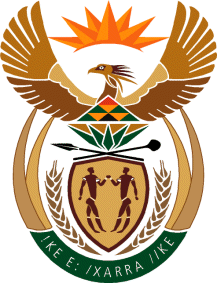 MINISTRY OF DEFENCE & MILITARY VETERANSNATIONAL ASSEMBLYQUESTION FOR WRITTEN REPLY395.	Mr S J F Marais (DA) to ask the Minister of Defence and Military Veterans:†(a) How many burglaries were reported at the Military Police Service in the (i) 2012-13, (ii) 2013-14 and (iii) 2014-15 financial years, (b) what was the nature of the stolen goods in each case and (c) what was the monetary worth of such losses, if they have already been determined by the SA National Defence Force?    		NW407EREPLY(i)  2012/13	- 260	(ii) 2013/14 – 252	(iii) 2014/15 – 224Garden tools, weed eater & extension cord, Water pump, 	Laptop, desktop, printer & TV, Electric cables, fencing poles, 	Sound system, cd case, till drawer, beers & 	shooters, 	Camouflage uniform and  civilian clothes, Liquor, 	PlayStations, Mini HIFI system, home theatre system, 	Copper, Handbags, ID books, bankcards & cell phones, 	Bicycle/Golf Equip, Bicycles, Paint and  thinners, Washing 	machine (i) (ii) and  (iii) The monetary worth of such losses have not yet	been determined by the SA National Defence Force